                                                                                                        ПРОЄКТ № 5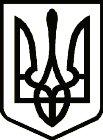 УкраїнаНОВГОРОД – СІВЕРСЬКА МІСЬКА РАДАЧЕРНІГІВСЬКОЇ ОБЛАСТІ(п’ята позачергова сесія VIІI скликання)РІШЕННЯ        лютого 2021  року	№ Про встановлення чисельності, наповнюваностіі режиму роботи груп подовженого дня в закладах загальної середньої освіти тавстановлення наповнюваності різновікових груп закладів дошкільної освіти Новгород-Сіверської міської територіальної громади у 2020-2021 навчальному роціВідповідно до статей 11, 25 Закону України «Про освіту», абзаців 9 та 10 частини другої статті 14 Закону України «Про дошкільну освіту», пункту 9 статті 12 Закону України «Про повну загальну середню освіту», Порядку створення груп подовженого дня у державних і комунальних закладах загальної середньої освіти, затвердженого наказом Міністерства освіти і науки України від 25 червня 2018 року № 677, Нормативів наповнюваності груп дошкільних навчальних закладів (ясел-садків) компенсуючого типу, класів спеціальних загальноосвітніх шкіл (шкіл-інтернатів), груп подовженого дня і виховних груп загальноосвітніх навчальних закладів усіх типів, затверджених наказом Міністерства освіти і науки України від 20 лютого 2002 року №128, рішення міської ради VIII скликання від 24 грудня 2020 року № 25 «Про прийняття у комунальну власність Новгород-Сіверської міської територіальної громади зі спільної власності територіальних громад Новгород-Сіверського району установ, закладів, підприємств та їх майна» , керуючись статтями 25, 32 та 59  Закону України «Про місцеве самоврядування в Україні», міська рада ВИРІШИЛА:	1. Затвердити чисельність, наповнюваність і режим роботи груп подовженого дня у 2020-2021 навчальному році в закладах загальної середньої Новгород-Сіверської міської територіальної громади, що додається.2. Визнати  таким,  що  втратило  чинність  рішення  сесії  міської   радиVII скликання від 10 вересня 2020 року № 1078 «Про встановлення чисельності та режиму роботи груп подовженого дня в закладах загальної середньої освіти».3. Встановити наповнюваність різновікових груп закладів дошкільної освіти (в тому числі НВК) Новгород-Сіверської міської територіальної громади у 2020-2021 навчальному році, згідно з Додатком.	4. Делегувати відділу освіти, молоді та спорту міської ради в подальшому погоджувати рішення керівника закладу загальної середньої освіти про встановлення чисельності учнів у групах подовженого дня та змінювати встановлену наповнюваність різновікових груп закладів дошкільної освіти за поданням керівника.5. Контроль за виконанням рішення покласти на постійну комісію міської ради з питань планування, бюджету та комунальної власності.Секретар міської ради                                                                               Л. ТкаченкоПроєкт рішення підготував:Начальник відділу освіти, молоді та спорту міської ради							            П. ВерченкоПОГОДЖЕНО:Заступник міського голови						           С. ЙожиковКеруючий справами виконавчого комітету міської ради                                                                            С. ПоливодаНачальник юридичного відділу міської ради                                                                               М. ШахуновНачальник фінансового управлінняміської ради	    В. ПечкоНадіслати:- відділ освіти, молоді та спорту міської ради – 1 прим.                    